FICHA DE INSCRIÇÃO 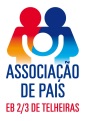 “5º Parque Natal” da Esc. Básica de Telheirasno dia 16/12/2017 (sábado)Organização: Associação de Pais e Encarregados de Educação (apais.telheiras@gmail.com)NOME:	_______________________________________________  TEL: ___________________________MORADA: ____________________________________________________________________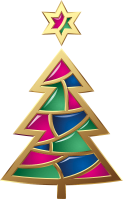 EMAIL: ______________________________________________________________________PERTENCE À ESCOLA BÁSICA DE TELHEIRAS?        SIM                      NÃO Nº DE MESAS PRETENDIDAS (1,20 M X 0,60 M): ________CUSTO:  7,50€/CADA MESA  VAI VENDER (ASSINALAR COM X) *:   A - COMIDAS:   DOCES                   SALGADOS       B- OBJETOS : NOVOS     X        USADOS* Se pretender vender nos grupos A e B é preciso adquirir mesas distintas, as quais não ficarão lado a lado.Atenção:- 	A escola abre às 9h30 para os vendedores e organização e apenas às 11h00 para o público.- 	Os vendedores podem trazer toalhas para cobrir as mesas fornecidas pela escola.- 	A Escola Básica de Telheiras/Agrupamento de Escolas Vergílio Ferreira e a organização deste evento não são responsáveis por roubos, extravios ou danos do material pertença dos vendedores.Tomei conhecimento, Assinatura _________________________________	Data:____/12/2017